２０２２年度　アンケートのお願い青森県教職員組合 養護教員部青森県教職員組合養護教員部では、現場の声を集約し、県教委との交渉事項に生かし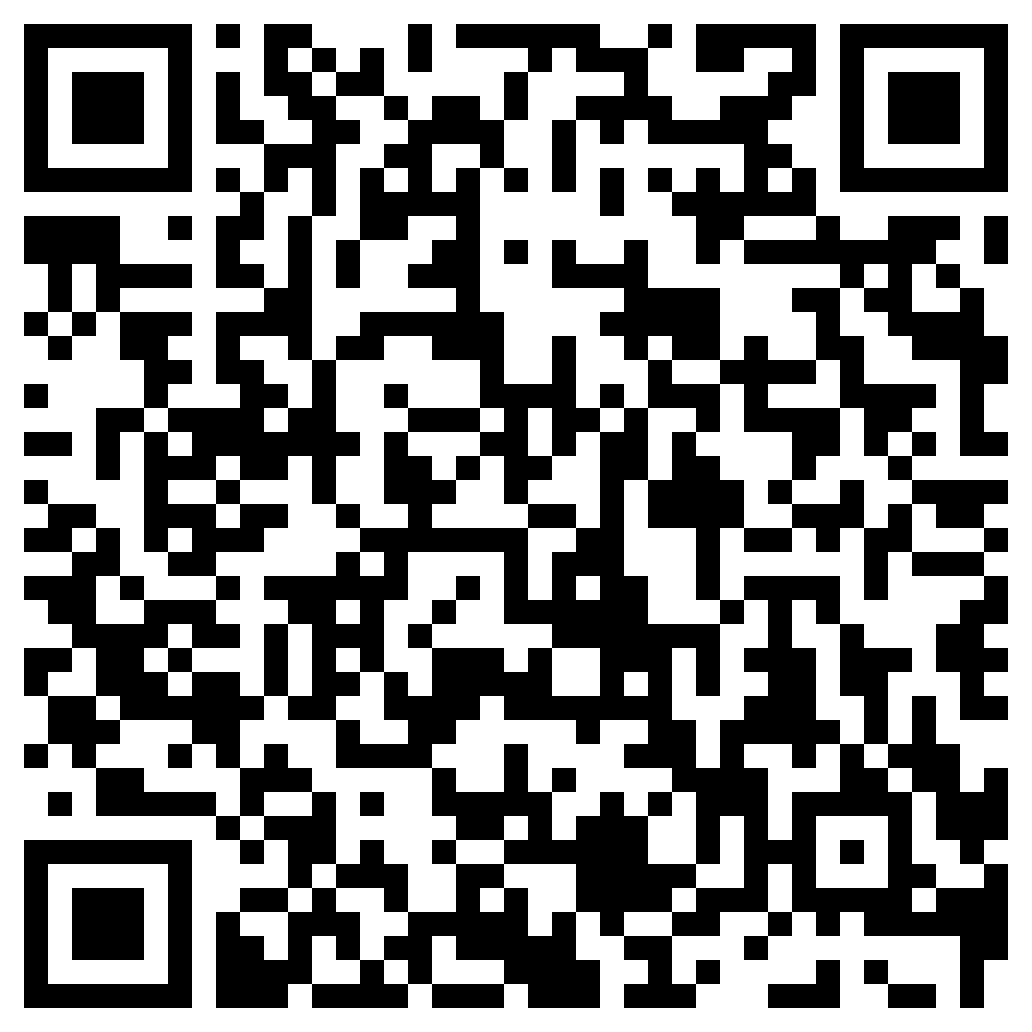 て、改善できるものは改善していきたいと考えています。お忙しいところ恐縮ですが、アンケートにご協力いただきたくお願い申し上げます。ご記入できる所だけで結構です。右のQRコードでも回答可能です。なお、このアンケートは、上記の目的以外に使用しません。勤務校　　校種（ 小・中・高・特別支援 ）　児童生徒数（ 300人以下・300人以上 ）１　あなたが仕事をしていて、疑問に思うことや悩んでいることはありませんか。（１）保健室経営について　　　（２）働き方、年休の取り方などについて（３）その他（対保護者、校内分掌、中体連救護、その他の仕事など何でも）２　子どもの心やからだ、日常の言動や生活背景など、気にかかることはありませんか。３　職場で、一職員または養護教諭として、嫌なことを言われたりされたり、気まずい思いや腹立たしい思いをしたことはありませんか。また、セクハラ、パワハラなどの相談体制についての考えはありませんか？４　新型コロナ関連の学校の動きや保健活動に関して、気になったことなどご記入ください。５　その他、上記以外のことでお気づきの事や、組合に対して日ごろ感じていること、考えていることなどをご記入ください。＊ご協力ありがとうございます。9月末をめどに、ご返送ください。差し支えなければ、お名前・学校名をご記入ください。ご記入いただいた方には、後日「まとめ」を郵送いたします。＊署名用紙も同封しました。お一人分でもけっこうですので、ご署名後、一緒にご返送ください。以上よろしくお願いいたします。名 前学校名